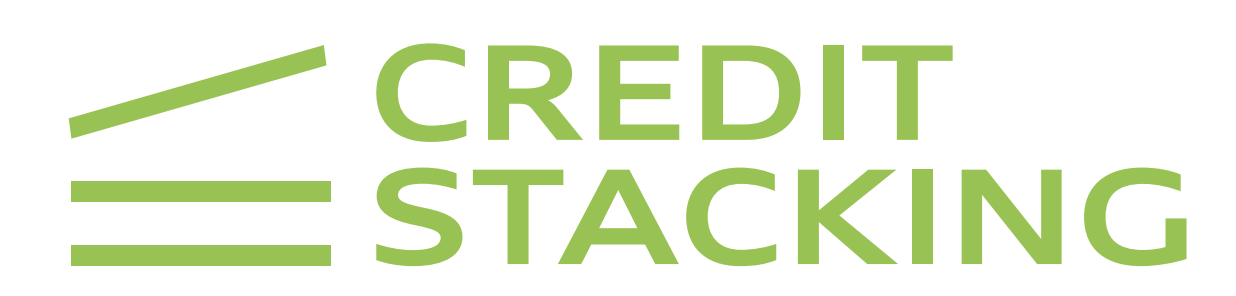 WORLD TRAVELER REVEALS CREDIT CARD HACK TO ENTREPRENEURSNew Finance Course Teaches Students How to Fund their Business and Travel For FreePHOENIX (April 12, 2021) --- Jack McColl, local entrepreneur, full-time traveler and skydiver, reveals the science behind funding multiple seven figure businesses solely through lines of zero percent interest credit in a seven week course that launched April 12, 2021.When the global pandemic hit in 2020, Jack immediately began to create a course in credit stacking to help current and soon-to-be entrepreneurs bounce back from economical hardships. Credit Stacking is the strategy of stacking multiple lines of credit in a specific order, allowing the borrower to access much larger lines of credit with additional benefits, like zero percent interest. With over 20 credit cards to his name, McColl travels the world in luxury for a fraction of the price, due to the utilization of business cards and point redemption strategies.“Credit has completely changed the way I live. Being an entrepreneur most of my life, I wish I had known how high credit lines and access to zero percent credit would exponentially change the business game for me” said Jack McColl, founder of Credit Stacking.“I created this course in hopes that I can assist fellow entrepreneurs change the status quo when it comes to business and travel.”Having recently returned from a skydiving trip in Egypt, many others can create a similar lifestyle through the credit stacking strategy. Those seeking for a more stable way to fund their next business venture are also invited to participate.The course is available for people of all ages and backgrounds. To learn more about the course, visit creditstacking.com.About JackJack McColl, founder of Credit Stacking, has been featured on MarketWatch, Disrupt Magazine, Yahoo Finance, and many other publications and podcasts for his knowledge and in-depth understanding of the credit stacking strategy. Jack has mentored thousands of entrepreneurs and has grown multiple 7-figure businesses. -- xxx --For more information, please contact Luci Peterson, PR Manager at (208) 670-5618, lucip@newreacheducation.com